Naomi - konfirmation,  2021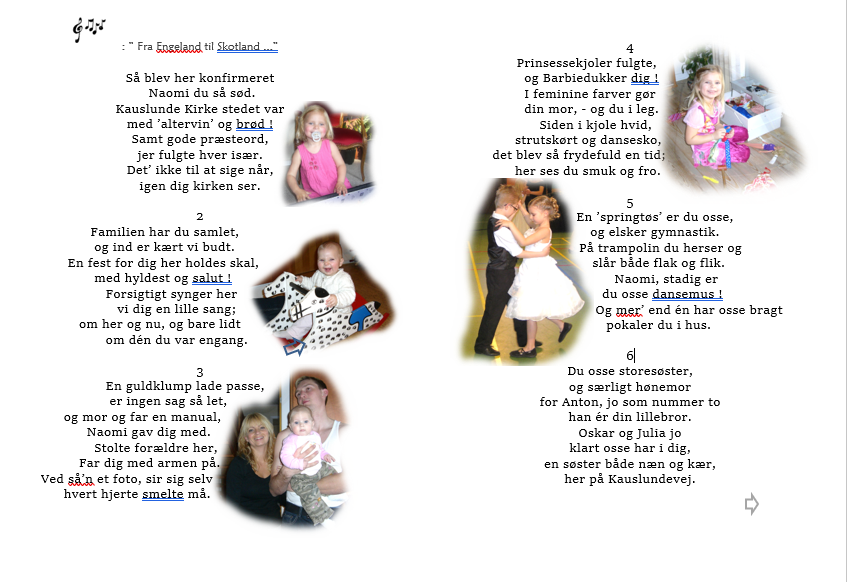 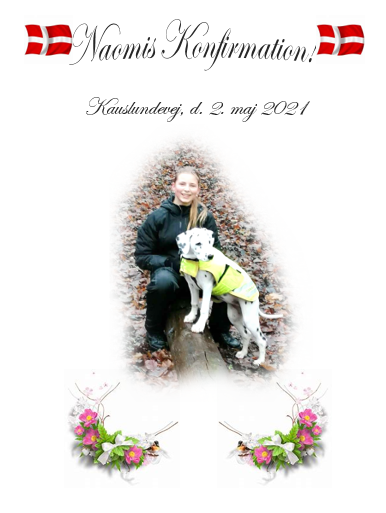 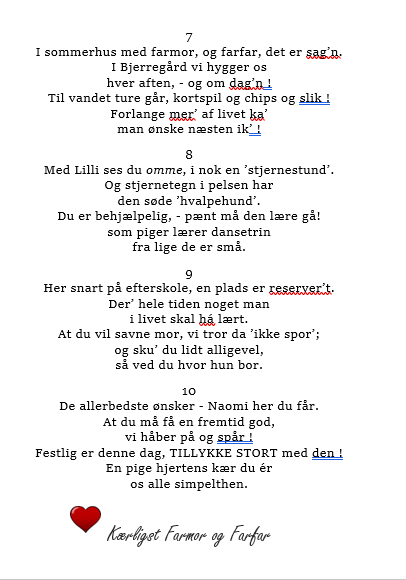 